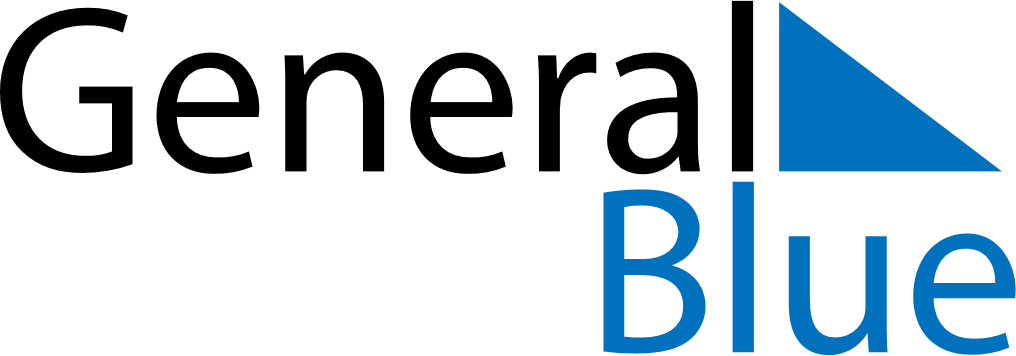 January 2020January 2020January 2020JapanJapanSUNMONTUEWEDTHUFRISAT1234New Year’s DayJanuary 2ndJanuary 3rd56789101112131415161718Coming of Age Day19202122232425262728293031